1.	Título del proyecto2.	Resumen del proyecto 3.	 Descripción del proyecto3.1   Planteamiento del problema de investigación y su justificación en términos de necesidades y pertinencia3.2.	Marco teórico 3.3       Estado del arte3.4     Objetivo general y objetivos específicos: Objetivo generalObjetivos específicos:3.5    Metodología propuesta: 4.	 Resultados/Productos esperados y potenciales beneficiarios: 4.1	Relacionados con la generación de conocimientoTabla 4.1  Generación de nuevo conocimiento 4.2	 Relacionados con desarrollos tecnológicos e innovaciónTabla 4.2  Desarrollo tecnológico e innovación 4.3	Conducentes al fortalecimiento de la capacidad científica institucionalTabla 4.3   Fortalecimiento de la comunidad científica4.4	 Dirigidos a la apropiación social del conocimientoTabla 4.4   Apropiación social del conocimiento5.	 Impactos esperados a partir del uso de los resultados: Impactos esperados:*Los supuestos indican los acontecimientos, las condiciones o las decisiones, necesarios para que se  logre el  impacto esperado.Impacto Ambiental del proyecto 6.	 Disposiciones VigentesPara los proyectos que lo requieran, el investigador deberá describir las consideraciones éticas según lo  dispuesto  en la Resolución No.  008430 de 1993 del Ministerio  de Salud y en la Ley 84 de 1989.  Adicionalmente se deberá anexar el acta de aprobación del proyecto por el comité de ética de la UNAB. En el  caso  de  la investigación en humanos, es  indispensable que este  comité  de ética institucional, además de lo  estipulado en  la Resolución  008430, determine la categoría de riesgo a los humanos que ofrece la propuesta.En el caso de organismos genéticamente modificados, el proyecto deberá acogerse a la regulación vigente sobre bioseguridad: Resolución 3492 de 1998 y Resolución 2935 de 2001 del Instituto Colombiano Agropecuario. Este hecho deberá explicitarse mediante carta o certificación del responsable de la investigación.También deberán tenerse en cuenta las disposiciones y normas (Decisión 391 de la Comunidad Andina de Naciones) aplicadas en el momento por el país en materia de acceso a recursos biológicos y genéticos. 7.	 Cronograma de ActividadesSe agregan tantos objetivos y actividades como sea necesario para la ejecución del proyecto, así mismo cada uno de los investigadores será responsable de actividades. 8.	Referencias bibliográficas9.	Documentación requeridaPara la inscripción en la UNAB de las solicitudes de financiación de proyectos de investigación se requiere: •	Formato INV2-FO-11:   Ficha Técnica Investigadores •	Formato INV2-FO-12:   Ficha Técnica de la Propuesta de investigación•	Formato INV2-FO-13:   Carta de autorización de la Facultad y/o Programa Académico        y/o Departamento•	Formato INV2-FO-14:   Carta de Intención de participación de terceros •	Formato INV2-FO-15:   Plan de trabajo de los investigadores •	Formato INV2-FO-16:   Ficha presupuestoPodrá acceder a  estos documentos en la Suite Visión Visible Empresarial SVE, siguiendo la siguiente ruta:MiportalU/Calidad/Sistema de Gestión de Gestión de Calidad/Búsqueda/Buscar documento/ Inicio () /Mapa de procesos UNAB e Instituto Caldas/Mapa de procesos UNAB/Investigación/Investigación en sentido estricto/Formatos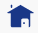  ó MiportalU/Calidad/Sistema de Gestión de Calidad/Búsqueda/Buscar documento/Consultar, puede realizar la búsqueda ingresando el nombre o código del formato.Objetivo de la propuestaResultado/Producto esperadoIndicadorBeneficiarioObjetivo de la propuestaResultado/Producto esperadoIndicadorBeneficiarioObjetivo de la propuestaResultado/Producto esperadoIndicadorBeneficiarioObjetivo de la propuestaResultado/Producto esperadoIndicadorBeneficiarioImpacto esperadoPlazo (años) después de finalizado el proyecto: corto (1-4 ), mediano (5-9), largo (10 o más)Indicador verificableSupuestos*ObjetivoActividadMes 1Mes 2Mes 3Mes 4Mes 5Mes 6Mes 7Mes 8Mes 9Mes 10Mes nResponsable